TRƯỜNG CAO ĐẲNG VĨNH PHÚC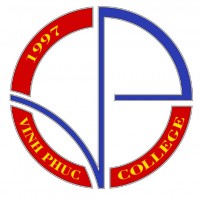 Địa chỉ: Phường Trưng Nhị -Thị xã Phúc Yên - Tỉnh Vĩnh Phúc.Điện thoại: 02113.881.041; Email: tuyensinhcdvp@gmail.comWebsite: www.caodangvinhphuc.edu.vnTHÔNG BÁO TUYỂN SINH NĂM 2020I. PHƯƠNG THỨC TUYỂN SINH HỆ CAO ĐẲNG CHÍNH QUY1. Phương thức 1 (Xét tuyển dựa vào kết quả thi THPTQG 2020)1.1. Phương thức:- Đối với ngành Giáo dục Mầm non: Thi năng khiếu kết hợp sử dụng kết quả kỳ thi của thí sinh dự thi tốt nghiệp Trung học phổ thông quốc gia năm 2020 (THPTQG) theo quy định của Bộ Giáo dục và Đào tạo. - Các ngành ngoài sư phạm: Tổ hợp các môn dùng để xét tuyển theo các ngành của nhà trường được quy định tại mục 4. Số lượng 30% chỉ tiêu đăng ký tuyển sinh.. 1.2. Tiêu chí xét tuyển:	- Đã tốt nghiệp THPT	- Đối với ngành Giáo dục Mầm non: 	+ Ngưỡng đảm bảo chất lượng đầu vào theo quy định của Bộ Giáo dục và Đào tạo.	+ Điểm xét tuyển: Nhà trường sử dụng kết quả của ba môn thi: Ngữ Văn, Toán và Năng khiếu (Đọc diễn cảm, Hát) để xét tuyển. Nhà trường công nhận kết quả thi các môn năng khiếu năm 2020 đối với thí sinh dự thi cùng ngành tại trường Đại học (nếu trùng với môn thi năng khiếu nhà trường đã thông báo).	- Đối với các ngành ngoài sư phạm: Tổng điểm của tổ hợp các môn dùng để xét tuyển đã cộng điểm ưu tiên từ 13,5 trở lên.	- Thí sinh không bị điểm liệt trong kỳ thi THPT quốc gia.2. Phương thức 2 (Sử dụng kết quả học tập THPT)
2.1. Phương thức:- Đối với ngành Giáo dục Mầm non: Thi tuyển năng khiếu và xét Điểm trung bình cả năm lớp 12. Số lượng 70% chỉ tiêu đăng ký tuyển sinh.- Các ngành ngoài sư phạm: Xét tuyển dựa vào Điểm trung bình môn của 3 môn lớp 12 theo tổ hợp các môn dùng để xét tuyển theo các ngành của nhà trường được quy định tại mục 4.- Các thí sinh dự tuyển vào các ngành năng khiếu phải dự thi theo lịch thi của nhà trường. 2.2. Tiêu chí xét tuyển:- Đã tốt nghiệp THPT- Đối ngành Giáo dục Mầm non: + Điều kiện dự tuyển: Người dự tuyển phải có học lực lớp 12 xếp loại trung bình trở lên.+ Điểm xét tuyển là Điểm trung bình cộng của điểm các bài thi Năng khiếu (Đọc diễn cảm, Hát) và Điểm trung bình cộng lớp 12. Điểm xét tuyển từ 6,5 trở lên.+ Nhà trường công nhận kết quả thi các môn năng khiếu năm 2020 đối với thí sinh dự thi cùng ngành tại trường Đại học (nếu trùng với môn thi năng khiếu nhà trường đã thông báo).- Đối với các ngành ngoài sư phạm: + Tổng Điểm trung bình môn lớp 12 của tổ hợp môn dùng để xét tuyển theo ngành từ 13.5 trở lên.+ Hạnh kiểm lớp 12 từ  trung bình trở lên.- Thí sinh chỉ được phép đăng ký 01 tổ hợp môn xét tuyển/ngành, không giới hạn số nguyện vọng ngành đăng ký xét tuyển (Nhà trường xét tuyển theo thứ tự ưu tiên từ cao xuống thấp, nguyện vọng 1 là nguyện vọng cao nhất).3. Đăng ký xét tuyển, hồ sơ, thời gian xét tuyển (website: caodangvinhphuc.edu.vn) 4. Thông tin các ngành thi, xét tuyển hệ cao đẳng chính quy		Ghi chú: Mã tổ hợp các môn thi tại website: caodangvinhphuc.edu.vnII. THÔNG TIN TUYỂN SINH HỆ TRUNG CẤPIII. THÔNG TIN TUYỂN SINH HỆ SƠ CẤPIV. TUYỂN SINH CAO ĐẲNG LIÊN THÔNG 	- Ngành tuyển sinh: Du lịch (chỉ tiêu 50), Khoa học thư viện (chỉ tiêu 50)	- Vùng tuyển: Tuyển sinh trong cả nước.- Nhận hồ sơ  từ 06/2020- 01/12/2020- Thi tuyển:  Văn, môn cơ sở ngành và chuyên ngành- Thời gian đào tạo là 1.5 năm. V. TUYỂN SINH ĐẠI HỌC VỪA LÀM VỪA HỌC (LIÊN KẾT VỚI CÁC TRƯỜNG ĐẠI HỌC)- Ngành tuyển sinh: Các ngành sư phạm; Kinh tế, Tài chính, Quản trị kinh doanh, Luật, Quản lý văn hóa, Thư viện, Tin học, Ngoại ngữ (Chi tiết các ngành trên Website: caodangvinhphuc.edu.vn).- Vùng tuyển: Tuyển sinh trong cả nước.- Thời gian xét tuyển và nhận hồ sơ (chi tiết tại Website: www.caodangvinhphuc.edu.vn) - Thi tuyển: theo quy định của các trường đại học- Thời gian đào tạo: theo quy định của các trường đại học và theo đối tượng thí sinh.Liên hệ trực tiếp: Phòng Đào tạo –Bồi dưỡng-  Trường Cao đẳng Vĩnh Phúc,Phường Trưng Nhị, Thành phố Phúc Yên, Vĩnh Phúc. Điện thoại: 02113.881.041.TTNgành họcTổ hợp môn thi dùng xét tuyểnChỉ tiêu xét tuyển(Dự kiến)Chỉ tiêu xét tuyển(Dự kiến)TTNgành họcTổ hợp môn thi dùng xét tuyểnKQ thi THPThọc bạ THPTIGiáo dục Mầm nonPT1: M00 (Ngữ văn, Toán, Môn năng khiếu : Đọc diễn cảm, Hát)PT2: Điểm trung bình cộng của điểm các bài thi Năng khiếu (Đọc diễn cảm, Hát) và Điểm trung bình cộng lớp 12200600IICác ngành ngoài sư phạmTin học ứng dụng A00; A01; A16; D900515Kế toán A00; A01; A16; D900515Khoa học thư viện C00; C15:C21:A120515Việt Nam học C00; D01:D72:D900515Tiếng Anh D01: D72:D900515IIIGiáo dục Mầm non (thí sinh đã tốt nghiệp trung cấp sư phạm Mầm non)Kiến thức cơ sở; Kiến thức chuyên ngành; Năng khiếu150150TTNgành đào tạo/mã ngànhThời gian đào tạoChỉ tiêuHình thức thi,Xét tuyểnĐiều kiện đăng kýVùng tuyểnThời gian tuyểnHạn nhận hồ sơThanh nhạc (5210225)2 năm10- Xét theo ĐTB các môn cả năm lớp 12 và thinăng khiếu chuyên ngành.-  Đã tốt nghiệp THPT-Tuyển sinh trong cả nước -Tuyển sinh nhiều đợt trong năm.- Nhận hồ sơ  từ 30/06/2020 đến 31/12/2020Đàn Guitare (5210217)2 năm05- Xét theo ĐTB các môn cả năm lớp 12 và thinăng khiếu chuyên ngành.-  Đã tốt nghiệp THPT-Tuyển sinh trong cả nước -Tuyển sinh nhiều đợt trong năm.- Nhận hồ sơ  từ 30/06/2020 đến 31/12/2020Đàn Organ (5210224)2 năm05- Xét theo ĐTB các môn cả năm lớp 12 và thinăng khiếu chuyên ngành.-  Đã tốt nghiệp THPT-Tuyển sinh trong cả nước -Tuyển sinh nhiều đợt trong năm.- Nhận hồ sơ  từ 30/06/2020 đến 31/12/2020Hội họa (5210103)2 năm10- Xét theo ĐTB các môn cả năm lớp 12 và thinăng khiếu chuyên ngành.-  Đã tốt nghiệp THPT-Tuyển sinh trong cả nước -Tuyển sinh nhiều đợt trong năm.- Nhận hồ sơ  từ 30/06/2020 đến 31/12/2020Thư viện(5320205)2 năm05- Xét theo ĐTB các môn cả năm lớp 12 và thinăng khiếu chuyên ngành.-  Đã tốt nghiệp THPT-Tuyển sinh trong cả nước -Tuyển sinh nhiều đợt trong năm.- Nhận hồ sơ  từ 30/06/2020 đến 31/12/2020Nghiệp vụ lễ tân (5810203)2 năm10- Xét theo ĐTB các môn cả năm lớp  9.- Đã tốt nghiệp THCS-Tuyển sinh trong cả nước -Tuyển sinh nhiều đợt trong năm.- Nhận hồ sơ  từ 30/06/2020 đến 31/12/2020Hướng dẫn du lịch (5810103)2 năm05- Xét theo ĐTB các môn cả năm lớp  9.- Đã tốt nghiệp THCS-Tuyển sinh trong cả nước -Tuyển sinh nhiều đợt trong năm.- Nhận hồ sơ  từ 30/06/2020 đến 31/12/2020NT múa dân gian dân tộc (5210207)3 năm10- Xét theo ĐTB các môn cả năm lớp  9 và thi năng khiếu chuyên ngành- Đã tốt nghiệp THCS-Tuyển sinh trong cả nước -Tuyển sinh nhiều đợt trong năm.- Nhận hồ sơ  từ 30/06/2020 đến 31/12/2020Đàn Guitare (5210217)3 năm05- Xét theo ĐTB các môn cả năm lớp  9 và thi năng khiếu chuyên ngành- Đã tốt nghiệp THCS-Tuyển sinh trong cả nước -Tuyển sinh nhiều đợt trong năm.- Nhận hồ sơ  từ 30/06/2020 đến 31/12/2020Thanh nhạc (5210225)3 năm10- Xét theo ĐTB các môn cả năm lớp  9 và thi năng khiếu chuyên ngành- Đã tốt nghiệp THCS-Tuyển sinh trong cả nước -Tuyển sinh nhiều đợt trong năm.- Nhận hồ sơ  từ 30/06/2020 đến 31/12/2020Đàn Organ (5210224)3 năm10- Xét theo ĐTB các môn cả năm lớp  9 và thi năng khiếu chuyên ngành- Đã tốt nghiệp THCS-Tuyển sinh trong cả nước -Tuyển sinh nhiều đợt trong năm.- Nhận hồ sơ  từ 30/06/2020 đến 31/12/2020Hội họa (5210103)3 năm10- Xét theo ĐTB các môn cả năm lớp  9 và thi năng khiếu chuyên ngành- Đã tốt nghiệp THCS-Tuyển sinh trong cả nước -Tuyển sinh nhiều đợt trong năm.- Nhận hồ sơ  từ 30/06/2020 đến 31/12/2020TTNgành đào tạoThời gian đào tạoChỉ tiêuHình thức thi,Xét tuyểnĐiều kiện đăng kýVùng tuyểnThời gian tuyểnHạn nhận hồ sơĐàn Guitare3 đến 6 tháng05Thí sinh đã tốt nghiệp THCS và sức khỏe phù hợp với nghề cần học đều được tuyển sinh học nghề trình độ sơ cấp.-Tuyển sinh trong cả nước -Tuyển sinh nhiều đợt trong năm.Đàn Organ3 đến 6 tháng10Thí sinh đã tốt nghiệp THCS và sức khỏe phù hợp với nghề cần học đều được tuyển sinh học nghề trình độ sơ cấp.-Tuyển sinh trong cả nước -Tuyển sinh nhiều đợt trong năm.NT múa dân gian dân tộc3 đến 6 tháng05Thí sinh đã tốt nghiệp THCS và sức khỏe phù hợp với nghề cần học đều được tuyển sinh học nghề trình độ sơ cấp.-Tuyển sinh trong cả nước -Tuyển sinh nhiều đợt trong năm.Hội họa3 đến 6 tháng10Thí sinh đã tốt nghiệp THCS và sức khỏe phù hợp với nghề cần học đều được tuyển sinh học nghề trình độ sơ cấp.-Tuyển sinh trong cả nước -Tuyển sinh nhiều đợt trong năm.Thiết kế thời trang3 đến 6 tháng10Thí sinh đã tốt nghiệp THCS và sức khỏe phù hợp với nghề cần học đều được tuyển sinh học nghề trình độ sơ cấp.-Tuyển sinh trong cả nước -Tuyển sinh nhiều đợt trong năm.Thiết kế đồ họa3 đến 6 tháng05Thí sinh đã tốt nghiệp THCS và sức khỏe phù hợp với nghề cần học đều được tuyển sinh học nghề trình độ sơ cấp.-Tuyển sinh trong cả nước -Tuyển sinh nhiều đợt trong năm.Điêu khắc3 đến 6 tháng05Thí sinh đã tốt nghiệp THCS và sức khỏe phù hợp với nghề cần học đều được tuyển sinh học nghề trình độ sơ cấp.-Tuyển sinh trong cả nước -Tuyển sinh nhiều đợt trong năm.Hướng dẫn du lịch3 đến 6 tháng10Thí sinh đã tốt nghiệp THCS và sức khỏe phù hợp với nghề cần học đều được tuyển sinh học nghề trình độ sơ cấp.-Tuyển sinh trong cả nước -Tuyển sinh nhiều đợt trong năm.Nghiệp vụ lễ tân3 đến 6 tháng10Thí sinh đã tốt nghiệp THCS và sức khỏe phù hợp với nghề cần học đều được tuyển sinh học nghề trình độ sơ cấp.-Tuyển sinh trong cả nước -Tuyển sinh nhiều đợt trong năm.Quản trị khách sạn3 đến 6 tháng10Thí sinh đã tốt nghiệp THCS và sức khỏe phù hợp với nghề cần học đều được tuyển sinh học nghề trình độ sơ cấp.-Tuyển sinh trong cả nước -Tuyển sinh nhiều đợt trong năm.